Číslo: 6/2019 - KPBaPK	                                                              V Šuranoch 2.10.2019Z Á P I S N I C Anapísaná z VI.  r i a d n e j  schôdzky Komisie pre bezpečnosť a prácu                                   s komunitami Mestského zastupiteľstva v Šuranoch, ktorá sa konala dňa2.októbra 2019,  t. j. v stredu o 8.00 hodine    v malej zasadacej miestnosti Mestského úradu Šurany.P r o g r a m :Otvorenie.Určenie overovateľa a zapisovateľa zápisnice.Návrh Všeobecne záväzného nariadenia č. 8/2019 o tvorbe, údržbe a ochrane zelene a dodržiavaní čistoty a poriadku na území mesta.Predkladá: Pavol Bartovič, predseda Komisie pre bezpečnosť a prácu s komunitami.Uznesenie.Diskusia.Záver.-2-Z Á P I S N I C Anapísaná z VI. r i a d n e j  schôdzky Komisie pre bezpečnosť a prácu s komunitami Mestského zastupiteľstva v Šuranoch (ďalej len MsZ), konanej dňa 2.októbra 2019 o 8.00 hodine v malej zasadacej miestnosti Mestského úradu Šurany.   P R Í T O M N Ísú podpísaní na prezenčnej listine, ktorá tvorí súčasť tejto zápisnice a prikladá sa k nej.R O K O V A N I EOtvorenie.Zasadnutie Komisie pre bezpečnosť a prácu s komunitami Mestského zastupiteľstva v Šuranoch otvoril a prítomných privítal predseda Komisie pre bezpečnosť a prácu s komunitami MsZ v Šuranoch pán Pavol Bartovič. Určenie overovateľa a zapisovateľa zápisnice.	Za overovateľa zápisnice predsedajúci určil:Romana Frndu, člena Komisie pre bezpečnosť a prácu s komunitami MsZ Šurany.	Za zapisovateľku zápisnice predsedajúci určil:	Ing. Luciu Timekovú.3. Návrh Všeobecne záväzného nariadenia č. 8/2019 o tvorbe, údržbe a ochrane zelene     a dodržiavaní čistoty a poriadku na území mesta.Predkladá: Pavol Bartovič, predseda Komisie pre bezpečnosť a prácu s komunitami.Návrh VZN nie je pripojený k zápisnici.Členovia komisie návrh obdržali elektronicky.Pavol Bartovič, predseda Komisie pre bezpečnosť a prácu s komunitami predložil členom komisie návrh Všeobecne záväzného nariadenia č. 8/2019 (ďalej len VZN) o tvorbe, údržbe a ochrane zelene a dodržiavaní čistoty a poriadku na území mesta, ktorého spracovateľom je Matúš Tóth, člen Komisie pre bezpečnosť a prácu s komunitami.Predsedajúci otvoril k tomuto bodu diskusiu. -3-Do diskusie sa prihlásil:Richard Kostolný, náčelník Mestskej polície Šurany s nasledovnými pripomienkami:zapracovať do VZN pojem verejný poriadok a vymedziť čo obsahuje a zároveň doplniť pojmy ako miestna komunikácia, parkovisko, vlastník, nočný kľud (vyňať Šuriansky jarmok, hody, trhy, veľké športové a kultúrne podujatia na území mesta s povolením), detské ihriská, vodné prvky, vlastník, odpadová voda, verejná kanalizácia a žumpa, verejné prístupné miesto, žobranie, pyrotechnika, nakladanie s odpadmi, priestupok, vozidlo – OMV (osobné motorové vozidlo), NMV (nákladné motorové vozidlo), autobusy, traktory, prívesy a podobne, státie na území mesta v noci,doplniť pojem dlhodobo odstavených vozidiel o vozidlá, ktoré majú ale aj nemajú platnú STK a EK,doplniť vo VZN odseky, že na verejných priestranstvách je zakázané:spaľovať akýkoľvek odpad o vetu „ a iný materiál“vypaľovať trávu alebo iné porasty a voľne spaľovať lístie o vetu „konáre, burinu zo záhrady a pod.“jazdiť motorovými vozidlami po verejnej zeleni, chodníkoch a parkovať na nich s výnimkou dočasného povolenia alebo v súlade s osobitnými právnymi predpismi - upresniť akcie kedy to bude povolené, napr. v prípade dostihov a pod.,vykonávať činnosť, kde vzniká a šíri sa zápach, škodlivé plynyzhŕňať pozametané nečistoty na cestu, na chodník do verejnej zelene, kanálov (alebo to nechať na mieste..)“, doplniť a rozdeliť na úseky: verejný poriadok, nočný kľud, vozidlá (aj rušenie prevádzkou motorových vozidiel, napr. túrovaním alebo gumovaním a pod.), zeleň, čistenie chodníkov a komunikácií, vozidlá (vraky, dlhodobo stojace vozidlá, parkovanie vozidiel, parkoviská, spevnené plochy-údržba motorových vozidiel, znečisťovanie), vodné toky, odpady-upresniť kde, kedy, ako,doriešiť používanie pyrotechniky (Silvester, akcie v meste - svadby, okrúhle oslavy v prípade povolení od mesta), alkoholických nápojov (opäť vyňať jarmok, hody, trhy, veľké športové a kultúrne podujatia na území mesta, ktorí majú povolenie od mesta),spomenúť detské ihriská a parky (parkový poriadok a zákazy) - určiť priestor pre venčenie psov spolu s pokynmi pri vstupe a zároveň určiť zákaz vstupov so psom napr. na detské ihriská, parky, úrady, Tona, zdravotnícke zariadenia a pod.,spomenúť vo VZN stavebné a iné materiály (napr. štrk pred domom), aby bola zabezpečená zjazdnosť ciest a prechodnosť chodníkov, spoplatniť dlhodobé umiestnenie materiálu na verejnom priestranstve s určením  doby a ceny, keď chce napr. občan využiť štrk aj po ukončení stavebných prác a je ochotný si zaplatiť za užívanie verejného priestranstva. Nakladanie a vykladanie tovaru na verejnom priestranstve, to zn. po ukončení zabezpečiť čistotu (odstrániť na vlastné náklady),dotknúť sa aj tém ako je odchyt psov, vyvesovanie plagátov, zákaz presunu vozidiel (napr. buldozérov) po vlastnej osi.-4-Ing. Igor Bartovič, podpredseda Komisie pre bezpečnosť a prácu s komunitami:poukázal na motivačnú stránku VZN a povinnosti mesta zabezpečiť nádoby na bioodpad,náhradná výsadba pri výrube stromov.Mgr. Michal Valach, člen Komisie pre bezpečnosť a prácu s komunitami:rozdeliť VZN na 2 časti: časť A týkajúca sa verejnej zeleni a časť B verejného poriadku,riešiť vo VZN predovšetkým najčastejšie problémy týkajúce sa psov, znečisťovania prostredia a rušenia nočného kľudu,zabezpečiť možnosť novelizácie VZN na základe vzniknutých situácií.Potom predsedajúci ukončil diskusiu a dal hlasovať.Záver:Komisia pre bezpečnosť a prácu s komunitami Mestského zastupiteľstva v Šuranoch hlasovaním: (prítomní členovia Komisie pre bezpečnosť a prácu s komunitami: 7, za: 7, proti: 0, zdržal sa: 0, neprítomní: 2) návrh Všeobecne záväzného nariadenia č. 8/2019 o tvorbe, údržbe a ochrane zelene a dodržiavaní čistoty a poriadku na území mesta nedoporučuje predložiť na prerokovanie a schválenie Mestskému zastupiteľstvu Šurany dňa 24.10.2019.  4. Uznesenie.U Z N E S E N I E  		   		                                         číslo  6/2019-KPBaPKNávrh Všeobecne záväzného nariadenia č. 8/2019 o tvorbe, údržbe a ochrane zelene a dodržiavaní čistoty a poriadku na území mesta.I.Komisia pre bezpečnosť a prácu s komunitami Mestského zastupiteľstva v Šuranoch                                 p r e r o k o v a l a „Návrh Všeobecne záväzného nariadenia č. 8/2019 o tvorbe, údržbe a ochrane zelene a dodržiavaní čistoty a poriadku na území mesta“ a tenton e d o p o r u č u j epredložiť na prerokovanie a schválenie Mestskému zastupiteľstvu Šurany dňa 24.10.2019.-5-H l a s o v a n i e  členov komisie: Počet členov komisie: 9Prítomní: 7Za: 7 /Pavol Bartovič, Ing. Igor Bartovič, Matúš Tóth, Roman Frnda, Ladislav Černák, Mgr. Michal Valach,  Emil Brand/Proti: 0 Zdržal sa: 0Nehlasoval: 0Neprítomní: 2 / Miroslav Banda, Pavol Cvik/5. Diskusia.Všetci zúčastnení členovia komisie sa po diskusii k bodu č. 3 jednohlasne zhodli, že návrh Všeobecne záväzného nariadenia o tvorbe, údržbe a ochrane zelene a dodržiavaní čistoty a poriadku na území mesta sa bude postupne spracovávať na základe predložených pripomienok a až potom bude predložený na Mestskom zastupiteľstve.6. Záver. Predsedajúci Komisie pre bezpečnosť a prácu s komunitami Mestského zastupiteľstva v Šuranoch konštatoval, že program VI. riadnej schôdzky Komisie pre bezpečnosť a prácu s komunitami Mestského zastupiteľstva v Šuranoch bol vyčerpaný. Poďakoval sa prítomným za účasť a rokovanie komisie ukončil. Predseda:				Pavol Bartovič, v.r.predseda Komisie pre bezpečnosť a prácu s komunitami Mestského zastupiteľstva v ŠuranochOverovateľ:				Roman Frnda, v.r.člen Komisie pre bezpečnosť a prácu s komunitami Mestského zastupiteľstva v ŠuranochZapisovateľka: 			Ing. Lucia Timeková, v.r.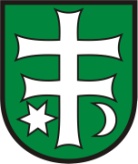 Mestské zastupiteľstvo ŠuranyKomisia pre bezpečnosť a prácu s komunitami